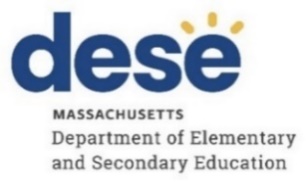 Title IIIA: Quick Reference Guide – Fund Code 0180Providing Supplemental Funds to Improve the Education of English LearnersPriorities of Title IIIA: To assist districts in improving the educational performance of English learners and immigrant children and youth by assisting them in learning English and meeting the same challenging state academic content standards that other students are expected to meet.CategoryAllowable CostsUnallowable CostsAdministrator SalariesProgram Administrator for supplemental extended day or extended year program (maximum 2% of grant amount applied for)Entire salary if the administrator’s responsibility includes TIIIInstructional/
Professional StaffInstructional coaches for ELsTeachers for extended day/extended yearTeachers for TIIIA supplemental parent ESL classesCore instruction teachers, including ESL teachers during the school daySupport Staff SalariesSecretary/Bookkeeper for Title IIIA grant work—only the portion of salary that is specific to the TIII programParaprofessionals to assist in classEntire salary unless the individual’s entire responsibility is Title III Screening students for English learner statusStipendsESL Teachers Collaboration of upgrading an already established ESL curriculum Stipends for teachers to attend Highly Quality Professional Development (HQPD) to benefit the language acquisition of ELsTutors under the direction of an ESL licensed teacherStaff for summer/extended day programsFunding for district interpreters/ translatorsFunding to write ESL curriculumFringe BenefitsMTRS (9% of salaries budgeted for staff who pay into MTRS) Other fringe benefits such as health insuranceContractual ServicesConsultants for HQPD to improve best practices for the teaching of ELsConsultants to provide training to educators to be culturally awareConsultants for private school equitable participation District sponsored PD Contractual services not approved by DESE in budgetTraining in the use of a dangerous weaponSupplies and MaterialsSupplies to be used strictly for TIIIA sponsored HQPD HEPD meeting supplies such as chart paper, pens, binders, easelsTIIIA summer and extended day programsSupplemental reading texts for classroom language enhancementPrivate school materials for ELs as agreed to through district consultation, such as leveled readers and initial assessment testing materials. Materials remain property of the public school and must be labeled and inventoried.Supplies to be used in the classroom or by students for core program or instructionEvaluation system-related data systems to manage linking student-teacher dataAssessment materials for the districtTravel (Conference & Course Registration)Conference registration for HQPD for ELsPrivate school allocation for HQPD: this must be consistent with TIII regulations found in Title VIIIExpenses for transportation, per diem, and lodging if the costs are reasonable and necessary to participate in the conference of EL PDMeals unless included in registration fee for conferenceMeals for school/district HQPD meetingsOut-of-state travel not approved by DESEOther CostsMemberships/subscriptions for HQPDIncludes supplemental, experiential field trips for ELs in the extended day TIIIA program.Transportation for ELs for summer/extended day program.Printing/copying for HQPDSpace rental for HQPDIndirect CostsDistrict indirect cost rates Indirect rate greater than the percentage assigned to districtEquipmentEquipment costing more than $5,000 per unit and having a useful life of more than a year.  Must be itemized with a brief statement of the need for the item.Equipment for the district or core classroom